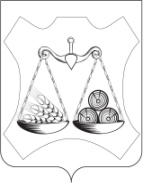 СЛОБОДСКАЯ РАЙОННАЯ ДУМА КИРОВСКОЙ ОБЛАСТИШЕСТОГО СОЗЫВАРЕШЕНИЕг. СлободскойВ соответствии с п. 7 ч. 1 статьи 17 Федерального закона от 06.10.2003   № 131-ФЗ «Об общих принципах организации местного самоуправления в Российской Федерации», статьей 21 Устава Слободского района Кировской области, Слободская районная Дума РЕШИЛА:1. Внести в решение Слободской районной Думы от 15.12.2006 № 15/169 «Об учреждении печатного средства массовой информации органов местного самоуправления Слободского района» (с изменениями внесенными решениями Слободской районной Думы от 29.02.2008 № 32/402, от 27.01.2021 № 57/619) (далее – решение) следующие изменения: 1.1. Пункт 7.1 решения изложить в следующей редакции:«7.1. Определить дополнительным источником опубликования, распространения в электронным виде официального издания, официальной информации, муниципальных правовых актов, иной информации в информационно-телекоммуникационной сети «Интернет» сайт администрации Слободского района http://admslob.gosuslugi.ru/».  1.3. Пункт 8 решения изложить в следующей редакции: «8. Назначить управление организационной и кадрово-правовой работы администрации Слободского района ответственным за организацию сбора материалов для публикации в «Информационном бюллетене», выпуск издания и размещение в информационно-телекоммуникационной сети «Интернет» на сайте администрации Слободского района». 2. Настоящее решение вступает в силу со дня его опубликования и распространяется на правоотношения с 01.01.2023.3. Опубликовать настоящее решение в официальном печатном издании района «Информационный бюллетень органов местного самоуправления Слободского муниципального района Кировской области» и сайте администрации Слободского района в информационно-телекоммуникационной сети «Интернет».29.03.2023№20/194О внесении изменений в решение Слободской районной Думы от 15.12.2006 № 15/169                     «Об учреждении печатного средства массовой информации органов местного самоуправления Слободского района»Глава Слободского района А.И. КостылевПредседатель Слободской районной Думы     Е.А. Градобоева 